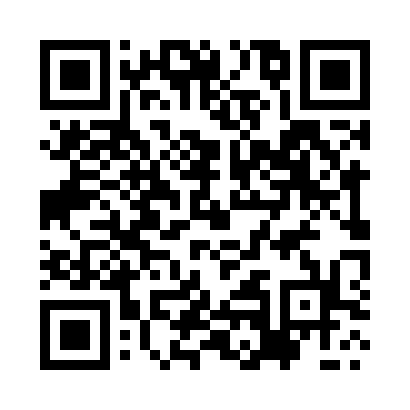 Prayer times for Zoharwala, PakistanMon 1 Jul 2024 - Wed 31 Jul 2024High Latitude Method: Angle Based RulePrayer Calculation Method: University of Islamic SciencesAsar Calculation Method: ShafiPrayer times provided by https://www.salahtimes.comDateDayFajrSunriseDhuhrAsrMaghribIsha1Mon3:425:1912:213:587:239:002Tue3:425:1912:213:587:239:003Wed3:435:2012:213:587:239:004Thu3:445:2012:223:587:239:005Fri3:445:2012:223:597:238:596Sat3:455:2112:223:597:238:597Sun3:455:2112:223:597:238:598Mon3:465:2212:223:597:238:589Tue3:475:2212:223:597:228:5810Wed3:475:2312:234:007:228:5711Thu3:485:2312:234:007:228:5712Fri3:495:2412:234:007:228:5713Sat3:505:2412:234:007:218:5614Sun3:505:2512:234:007:218:5615Mon3:515:2512:234:007:218:5516Tue3:525:2612:234:007:208:5417Wed3:535:2712:234:017:208:5418Thu3:535:2712:234:017:198:5319Fri3:545:2812:234:017:198:5220Sat3:555:2812:244:017:198:5221Sun3:565:2912:244:017:188:5122Mon3:575:2912:244:017:178:5023Tue3:585:3012:244:017:178:4924Wed3:585:3112:244:017:168:4825Thu3:595:3112:244:017:168:4826Fri4:005:3212:244:017:158:4727Sat4:015:3212:244:017:158:4628Sun4:025:3312:244:017:148:4529Mon4:035:3412:244:017:138:4430Tue4:045:3412:244:017:138:4331Wed4:055:3512:244:017:128:42